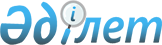 О мерах по улучшению социально-экономической ситуации в Павлодарской областиПостановление Правительства Республики Казахстан от 19 мая 2000 года N 763

      В соответствии со статьей 8 Закона Республики Казахстан от 1 апреля 1999 года Z990357_ "О бюджетной системе", в целях снижения социально-экономической напряженности в Павлодарской области, связанной с неисполнением доходной части местных бюджетов области, Правительство Республики Казахстан постановляет: 

      1. Приостановить до 1 декабря 2000 года осуществление бюджетных изъятий из областного бюджета Павлодарской области в республиканский бюджет. 

      Сноска. В пункт 1 внесены изменения - постановлениями Правительства РК от 28 июля 2000 г. N 1162 P001162_ ; от 18 сентября 2000 г. N 1407 P001407_ . 

      2. Министерству финансов Республики Казахстан: 

      принять меры по реализации пункта 1 настоящего постановления; 

      начиная с 1 декабря 2000 года, производить бюджетные изъятия из областного бюджета Павлодарской области в республиканский бюджет в соответствии с пунктом 6 Правил обеспечения периодичности бюджетных изъятий из областных бюджетов, бюджетов городов Астаны и Алматы в республиканский бюджет, утвержденных постановлением Правительства Республики Казахстан от 4 мая 1999 года N 528 P990528_ , до полного взыскания образовавшейся недоплаты по бюджетным изъятиям.      Сноска. В пункт 2 внесены изменения - постановлениями Правительства РК от 28 июля 2000 г. N 1162  P001162_ ; от 18 сентября 2000 г. N 1407 P001407_ .     3. Настоящее постановление вступает в силу со дня подписания.     Премьер-Министр     Республики Казахстан(Специалисты:      Цай Л.Г. Мартина Н.А.)          
					© 2012. РГП на ПХВ «Институт законодательства и правовой информации Республики Казахстан» Министерства юстиции Республики Казахстан
				